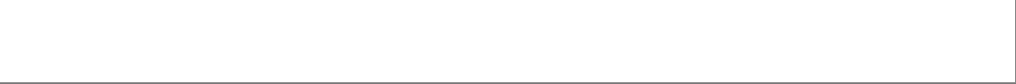 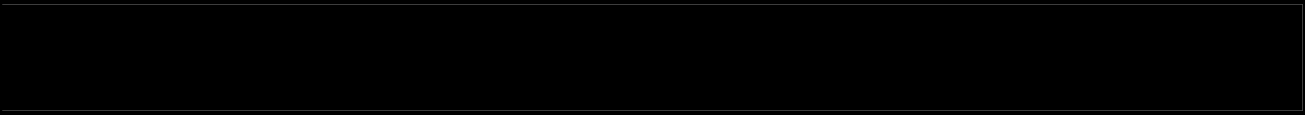 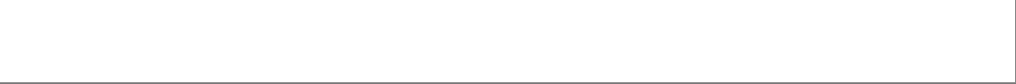 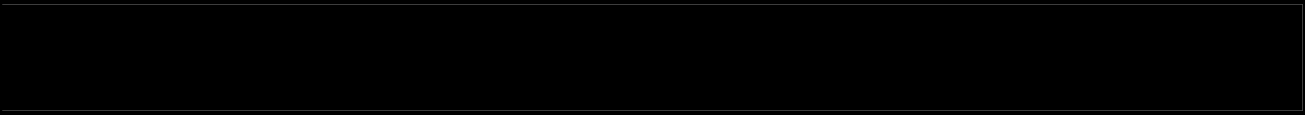 総合事務局宛にメール添付にてお申込みください。JGCC19@g-marketing.co.jp■ご希望の共催セミナーをお選びください。□ランチョンセミナー  ：2,200,000 円（税込）□スポンサードセミナー：2,200,000 円（税込）年	月	日ご予定の セミナー内容（演題名）予定座長名（所属）予定演者名（所属）貴社名ご住所〒〒部署名ご担当者名TEL/FAXTELFAXE-mail備考欄